Mrs. Kelsey’s Monday “Fresh Fruit” Snack List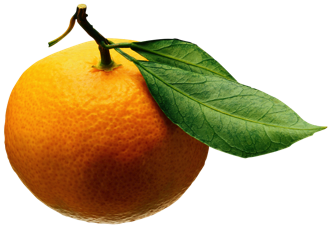 Please bring enough fruit for your class for one snack Suggestions: Uncut – strawberries, berries, grapes (please wash), clementines, bananas, apples, Cut – melon, pineapple, mango, papaya ANANTHAMLeahSept 9AUDYLoganSept 16CAMPANTEIsabelSept 23CATTRELLSawyerSept 30DRICHTAJonyOct 7ERTAYCanTuesday, Oct 15GABRIELMary MaeOct 21GERHARZEmmaOct 28GUJDAValentinaNov 4HOLMGRENCarolineNov 11ITO KahoNov 18MORITAEricNov 25NAHZINikolasDec 2PIEROLA-KITCHENNoahDec 9PINKARDGavinJan 6POWELLIdrisJan 13RASTOGIRishaanTuesday, Jan 21REDDY SAKSKavyaJan 27VACA (Jan 2020)Miles Feb 3WILDEKaylaFeb 10YOSHINAGAYuiTuesday, Feb 18ZETTERLIFinnFeb 24ANANTHAMLeahMar 2ANDERSONIvyMar 9AUDYLoganMar 16CAMPANTEIsabelMar 23CATTRELLSawyerMar 30DIAZRosarioTuesday, Apr 14DRICHTAJonyApr 20ERTAYCanApr 27GABRIELMary MaeMay 4GERHARZEmmaMay 11GUJDAValentinaMay 18HOLMGRENCarolineJune 1